       Гірська обласна спеціальна загальноосвітня школа – інтернат Виховний пізнавально-розважальний захід  для  учнів 1-4 класівна тему: «Повір у казку»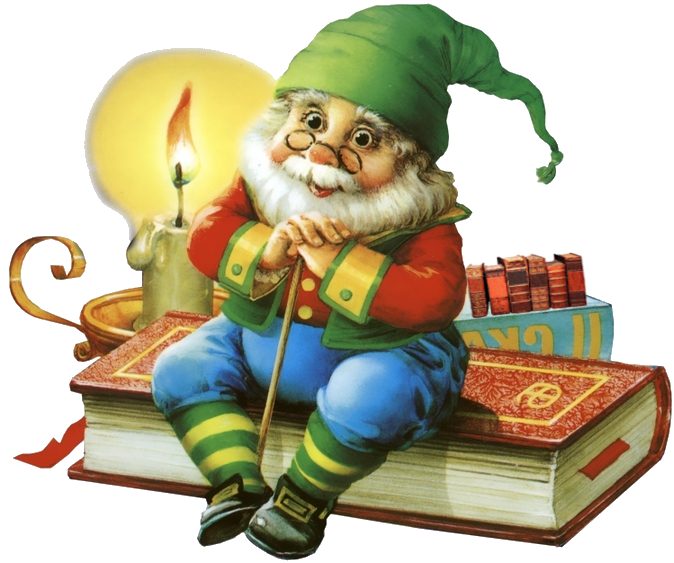                                                          Провели: Кравченко С.А.                                                                          Городиська Ю.Ю.Виховний  корекційно –розвиваючий загальношкільний захід для молодших класівТема : «Повір у казку»Цілі і завдання:1. Поглиблювати, розширювати і закріплювати знання дітей про казки, поповнювати словниковий запас, згадуючи знайомі казки.2. Розвивати увагу, пам'ять, спостережливість, мислення.3. Розвивати кмітливість, виконуючи різноманітні ігрові завдання.4. Розвивати комунікативні навички, вміння спілкуватися з дорослими і однолітками. Вчити узгоджувати свої дії з партнерами5. Розвивати у дітей бажання допомагати казковим персонажам, долати перешкоди.6. Виховувати сміливість, винахідливість, бажання безкорисно прийти на допомогу.7.  Прививати інтерес до читання та навчання, дбайливе ставлення до книги Обладнання: Картинки з різними казками, приказки про казки, предмети казковий персонажів, ляльковий театр казка «Рукавичка», костюми для казки «Ріпка»                                                    Хід заняттяНа сцену виходить бібліотекар і Казкарка (Вихователь) сумна - сумна:Бібліотекар: Бабуся у вас щось трапилося?Казкарка: Я казкарка, хранителька казок! Раніше діти часто читали і розповідати казки. А зараз! мультики та комікси, зовсім забули діти казки -ось Баба Яга і обдурила мене. Книгу мою чарівну викрала, казки перемішала, та сторінки у лісі темному заховала, перемогти її можуть тільки діти, які казки знають, а де ж їх взяти? Ой Біда, Біда !!Бібліотекар: Бабуся я знаю дітей які допоможуть обов'язково - в нашій школі діти люблять і знають казки. Вони обов'язково врятують чарівну книжку! Ходімо до нас в школу.Казкарка: Доброго дня діти !! Ви любите казки?Допоможіть мені дітки, будь ласка, книгу зібрати, та злу Бабу-Ягу перемогти. Бібліотекар: Допоможемо дітки ?? Казкарка: Для цього вам доведеться відправитися в ліс до Баби Яги. З кожного класу по одному сміливому учнюВи готові?                              1,2,3, казка двері відчини!Вирушаємо в казку (Бібліотекар йде зі сцени з'являється Яга)Баба Яга: Чую чую людський дух пахне, ой дітки смачненькі,  ну здраствуйте! Чего завітали?А ви казки знає?Ну сторінки я вам просто так не віддам !! Виконайте моє завдання тоді отримаєте.Збери ім'я  героя., на 2 деревах розвішені 2 частини імені героя., потрібно обєднати їх на магнітній дошці.Лисиця            ПатрікевнаІван                 ЦаревичХлопчик         з пальчикЧахлик            НевмирущійВасилина        ПремудраМара                БолотянаМишка            НорушкаЦарівна          жабаЗмій                ГориничКарабас          БарабасЯга віддає лише одну сторінку.1 сторінка «Не дочитавши казки, що не кидай указки». Бпредметиаба Яга: А книгу я вам не віддам. Нічого не обдурила -1 завдання- 1 сторінка, отримайте , будь ласка, а другу ще заробити треба !
     2. Виправте помилки: Посадила мишка ялинку і виросла ялинка велика превеликиа. Так? А як? Казкарка: А зараз діти 2 класу тобі покажуть! 2 клас- казка Ріпка, інсценування казки.2 сторінка «Казка - брехня та в ній натяк»     3. завдання вгадати у якого казкового героя, або з якої казки Баба Яга поцупила чарівні предмети : Кошик, клубочок, скатертина самобранка, яблуко, рукавичка, туфелька Попелюшка, скалочка, яйце, три горішки. 3 сторінка «Казка від початку починається, до кінця читається, в серединці не перебивається».      4. Баба Яга: Ой, щось мені друзі нудно стало: Давайте пісеньку заспіваємо:Жили у бабусі три великих Гуся.Баба яга :Як це не так? А ви знаєте як треба?Казкарка: діти 3 класу знають і тобі зараз заспівають.3 клас. Пісня - «Жили у бабусі»сторінка 4«Скоро казка мовиться, та не скоро діло робиться».     5. Баба Яга : зараз я вам важке завдання дам, треба тільки товарищу зателефонувати. Звонить Коту Баюну: Друже, потрібна твоя допомога, одних малюків провчити, та загадки їм загадати, та такі, щоб не відгадали.Чекайте, зараз прийде мій товариш, ось побачимо , як ви загадки відгадаєте, їх навіть Чахлик Невмирущій відгадати не зміг. Яга з Казкаркою йдуть, за сценою Яга одягає хусткуКіт Баюн :        Сидить півник на печі 
Їсть смачненькі калачі. 
Ось лисичка прибігає, 
Півника мерщій хапає. 
Біжить півень рятувати,
В лиса півника забрати. 
(Котик і півник)   Я — бичок-беремлячок, 
Солом'яний у мене бочок.
Із соломи дід зробив,
Бік смолою засмолив. 
(Солом'яний бичок)Старенька бабуся у лісі жила,
Гостинці для неї онука несла.
Хто дівчинку цю по дорозі зустрів?
Як казка ця зветься? 
Хто б відповів?
(Червона Шапочка)На городі виростала, 
Сили набирала, 
Непомітно, дуже швидко, 
Великою стала.
Став тут дід усіх гукати
Та красуню рвати. 
А цю казку, діти, ви 
Встигли відгадати? 
(Ріпка)Працювала я у хатці,
Танцювала у палаці.
Є така у мене звичка —
Десь губити черевички. 
(Попелюшка)Кіт: Дуже розумні, та кмітливі, прийдеться вам віддати сторінку. Треба вже тікати, а то зачарує  мене Яга, за те ,що сторінку віддав!5 сторінка«Казку слухай, а до приказки прислухайся»       6.Виходить Баба яга, перевдягненна в Казкарку Баба Яга: Молодці дітки - Ягу бабусю перемогли, і за це я вам казку розповім:Котиться по лісу Колобок, дивиться хатинка на курячих ніжках стоїть, постукав Колобок в двері і каже «Хто, хто в Теремі живе?», А Попелюшка йому відповідає: «Заходь разом жити веселіше» Гарна казка, Чому не так?Виходить казкарка:Молодці діти, не вдалося Бабі ягі обдурити вас, І зараз учні 4 класу покажуть нам справжню казку «Рукавичка»Молодці діти, ви такі розумнички !!Яга віддає останній листок:«Не червоні листи казки, а червоний сенс».Баба Яга: «Все то ви знаєте, все то ви вмієте - не дружу з вами, полечу пошукати іншу школу, може там казки не читають, та пісні не співють»Яга летить шукати іншу школу:Казкарка:Діти, закінчується наша пригода, пора вам в школу повертатися.Готово!1,2,3, - школа двері відчини !!!Бібліотекар: Ось і повернулися ви додому, Казкарка, допомогли вам наші хлопці?Казкарка: Ваші дітки молодці, знають казки, вони виконали всі завдання Баби Яги, і повернули чарівну книгу, А можна залишити чарівну книгу у вас в школі, тут Баба Яга ні за що її не вкраде. Нехай вона зберігається у вас в бібліотеці.    Вірш Повір у казкуПовір у казку і усе здійсниться,
Що мріється уже які роки.
І принц чарівний на коні присниться, 
Все буде добре казці завдяки.
Усі перипетії й дике зло.
В житті людині треба небагато, 
Щоб сонечко надії зацвіло,
Й любов світила, як зоря казкова,
І не прийшла на землю цю війна...
Підтримка щоб була і щире слово.
Хоч ти поміж людей, але одна...
Повір у казку і усе здійсниться,
Все буде добре, як біда пройде.
А принц із білого коня спішиться
Й тебе за руку в казку поведе.
Повір у диво і повір у мрію.
Так тяжко-важко буде не завжди.
В житті ніколи не втрачай надію,
А з вірою у серденьку іди!